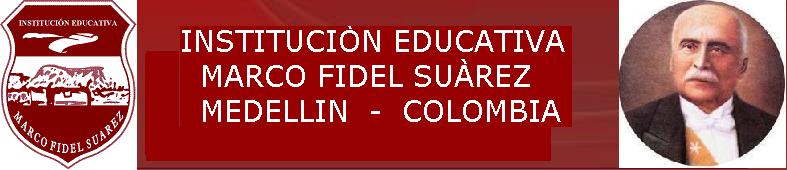 SECRETARIA DE EDUCACIONEDUCACIÓN PRESENCIAL PARA ADULTOSÁREA: ETICA Y VALORESCLEI: DOSOBJETIVO DE CLEI: Identificar los valores, las normas y el ejercicio de autoridad del núcleo familiar como primer grupo social que acoge al ser humano para reafirmar la autoimagen y la autoestima.SECRETARIA DE EDUCACIONEDUCACIÓN PRESENCIAL PARA ADULTOSÁREA: ETICA Y VALORESCLEI: DOSOBJETIVO DE CLEI: Identificar los valores, las normas y el ejercicio de autoridad del núcleo familiar como primer grupo social que acoge al ser humano para reafirmar la autoimagen y la autoestima.SECRETARIA DE EDUCACIONEDUCACIÓN PRESENCIAL PARA ADULTOSÁREA: ETICA Y VALORESCLEI: DOSOBJETIVO DE CLEI: Identificar los valores, las normas y el ejercicio de autoridad del núcleo familiar como primer grupo social que acoge al ser humano para reafirmar la autoimagen y la autoestima.SECRETARIA DE EDUCACIONEDUCACIÓN PRESENCIAL PARA ADULTOSÁREA: ETICA Y VALORESCLEI: DOSOBJETIVO DE CLEI: Identificar los valores, las normas y el ejercicio de autoridad del núcleo familiar como primer grupo social que acoge al ser humano para reafirmar la autoimagen y la autoestima.PERIODO: 1INTENSIDAD HORARIA: 10 horasNo DESEMANAS: 10PREGUNTAS PROBLEMATIZADORAS 1. Conciencia, confianza, valoración de sí mismo y autorrealización (Proyecto de vida buena y búsqueda de la felicidad)	2. Competencias dialógicas y comunicativas (Conciencia de sus derechos y responsabilidades)	 3. Etnos para La Convivencia (Sentimientos de identidad, pertenencia, vínculo y empatía)	4. Formación ciudadana (Actitudes de esfuerzo, responsabilidad y disciplina)	5. CapacidadCrítica, creativa y propositiva (Juicios y razonamiento moral) Procesos democráticos en el aula, en el colegio Participación ciudadana.¿Cómo desarrollo habilidades sociales a través de la interiorización de la norma?PREGUNTAS PROBLEMATIZADORAS 1. Conciencia, confianza, valoración de sí mismo y autorrealización (Proyecto de vida buena y búsqueda de la felicidad)	2. Competencias dialógicas y comunicativas (Conciencia de sus derechos y responsabilidades)	 3. Etnos para La Convivencia (Sentimientos de identidad, pertenencia, vínculo y empatía)	4. Formación ciudadana (Actitudes de esfuerzo, responsabilidad y disciplina)	5. CapacidadCrítica, creativa y propositiva (Juicios y razonamiento moral) Procesos democráticos en el aula, en el colegio Participación ciudadana.¿Cómo desarrollo habilidades sociales a través de la interiorización de la norma?PREGUNTAS PROBLEMATIZADORAS 1. Conciencia, confianza, valoración de sí mismo y autorrealización (Proyecto de vida buena y búsqueda de la felicidad)	2. Competencias dialógicas y comunicativas (Conciencia de sus derechos y responsabilidades)	 3. Etnos para La Convivencia (Sentimientos de identidad, pertenencia, vínculo y empatía)	4. Formación ciudadana (Actitudes de esfuerzo, responsabilidad y disciplina)	5. CapacidadCrítica, creativa y propositiva (Juicios y razonamiento moral) Procesos democráticos en el aula, en el colegio Participación ciudadana.¿Cómo desarrollo habilidades sociales a través de la interiorización de la norma?PREGUNTAS PROBLEMATIZADORAS 1. Conciencia, confianza, valoración de sí mismo y autorrealización (Proyecto de vida buena y búsqueda de la felicidad)	2. Competencias dialógicas y comunicativas (Conciencia de sus derechos y responsabilidades)	 3. Etnos para La Convivencia (Sentimientos de identidad, pertenencia, vínculo y empatía)	4. Formación ciudadana (Actitudes de esfuerzo, responsabilidad y disciplina)	5. CapacidadCrítica, creativa y propositiva (Juicios y razonamiento moral) Procesos democráticos en el aula, en el colegio Participación ciudadana.¿Cómo desarrollo habilidades sociales a través de la interiorización de la norma?PREGUNTAS PROBLEMATIZADORAS 1. Conciencia, confianza, valoración de sí mismo y autorrealización (Proyecto de vida buena y búsqueda de la felicidad)	2. Competencias dialógicas y comunicativas (Conciencia de sus derechos y responsabilidades)	 3. Etnos para La Convivencia (Sentimientos de identidad, pertenencia, vínculo y empatía)	4. Formación ciudadana (Actitudes de esfuerzo, responsabilidad y disciplina)	5. CapacidadCrítica, creativa y propositiva (Juicios y razonamiento moral) Procesos democráticos en el aula, en el colegio Participación ciudadana.¿Cómo desarrollo habilidades sociales a través de la interiorización de la norma?PREGUNTAS PROBLEMATIZADORAS 1. Conciencia, confianza, valoración de sí mismo y autorrealización (Proyecto de vida buena y búsqueda de la felicidad)	2. Competencias dialógicas y comunicativas (Conciencia de sus derechos y responsabilidades)	 3. Etnos para La Convivencia (Sentimientos de identidad, pertenencia, vínculo y empatía)	4. Formación ciudadana (Actitudes de esfuerzo, responsabilidad y disciplina)	5. CapacidadCrítica, creativa y propositiva (Juicios y razonamiento moral) Procesos democráticos en el aula, en el colegio Participación ciudadana.¿Cómo desarrollo habilidades sociales a través de la interiorización de la norma?COMPETENCIAS: habilidades y capacidades que el estudiante debe  desarrollar Autonomía, axiología, desarrollo del pensamiento crítico reflexivo, autorrealización o proyecto de vida, relaciones interpersonales, desarrollo de la creatividad y competencia ciudadana. COMPETENCIAS: habilidades y capacidades que el estudiante debe  desarrollar Autonomía, axiología, desarrollo del pensamiento crítico reflexivo, autorrealización o proyecto de vida, relaciones interpersonales, desarrollo de la creatividad y competencia ciudadana. COMPETENCIAS: habilidades y capacidades que el estudiante debe  desarrollar Autonomía, axiología, desarrollo del pensamiento crítico reflexivo, autorrealización o proyecto de vida, relaciones interpersonales, desarrollo de la creatividad y competencia ciudadana. COMPETENCIAS: habilidades y capacidades que el estudiante debe  desarrollar Autonomía, axiología, desarrollo del pensamiento crítico reflexivo, autorrealización o proyecto de vida, relaciones interpersonales, desarrollo de la creatividad y competencia ciudadana. COMPETENCIAS: habilidades y capacidades que el estudiante debe  desarrollar Autonomía, axiología, desarrollo del pensamiento crítico reflexivo, autorrealización o proyecto de vida, relaciones interpersonales, desarrollo de la creatividad y competencia ciudadana. COMPETENCIAS: habilidades y capacidades que el estudiante debe  desarrollar Autonomía, axiología, desarrollo del pensamiento crítico reflexivo, autorrealización o proyecto de vida, relaciones interpersonales, desarrollo de la creatividad y competencia ciudadana. ESTANDARES: Muestra capacidad para tomar decisiones.Intercambia opiniones diferentes con respeto por cada una.Planea estrategias sencillas de resolución de conflictos en forma cívica y democrática.ESTANDARES: Muestra capacidad para tomar decisiones.Intercambia opiniones diferentes con respeto por cada una.Planea estrategias sencillas de resolución de conflictos en forma cívica y democrática.ESTANDARES: Muestra capacidad para tomar decisiones.Intercambia opiniones diferentes con respeto por cada una.Planea estrategias sencillas de resolución de conflictos en forma cívica y democrática.ESTANDARES: Muestra capacidad para tomar decisiones.Intercambia opiniones diferentes con respeto por cada una.Planea estrategias sencillas de resolución de conflictos en forma cívica y democrática.ESTANDARES: Muestra capacidad para tomar decisiones.Intercambia opiniones diferentes con respeto por cada una.Planea estrategias sencillas de resolución de conflictos en forma cívica y democrática.ESTANDARES: Muestra capacidad para tomar decisiones.Intercambia opiniones diferentes con respeto por cada una.Planea estrategias sencillas de resolución de conflictos en forma cívica y democrática.INDICADORESDiferencia los mecanismos de participación en el aula y el colegio.Observa y utiliza constructivamente los procesos democráticos en el aula y colegio.Se interesa por participar en procesos democráticos en el aula y el colegio.Identifica los valores humanos para practicar en su vida cotidiana. (P.F)INDICADORESDiferencia los mecanismos de participación en el aula y el colegio.Observa y utiliza constructivamente los procesos democráticos en el aula y colegio.Se interesa por participar en procesos democráticos en el aula y el colegio.Identifica los valores humanos para practicar en su vida cotidiana. (P.F)INDICADORESDiferencia los mecanismos de participación en el aula y el colegio.Observa y utiliza constructivamente los procesos democráticos en el aula y colegio.Se interesa por participar en procesos democráticos en el aula y el colegio.Identifica los valores humanos para practicar en su vida cotidiana. (P.F)INDICADORESDiferencia los mecanismos de participación en el aula y el colegio.Observa y utiliza constructivamente los procesos democráticos en el aula y colegio.Se interesa por participar en procesos democráticos en el aula y el colegio.Identifica los valores humanos para practicar en su vida cotidiana. (P.F)INDICADORESDiferencia los mecanismos de participación en el aula y el colegio.Observa y utiliza constructivamente los procesos democráticos en el aula y colegio.Se interesa por participar en procesos democráticos en el aula y el colegio.Identifica los valores humanos para practicar en su vida cotidiana. (P.F)INDICADORESDiferencia los mecanismos de participación en el aula y el colegio.Observa y utiliza constructivamente los procesos democráticos en el aula y colegio.Se interesa por participar en procesos democráticos en el aula y el colegio.Identifica los valores humanos para practicar en su vida cotidiana. (P.F)CONTENIDOSEl manual de convivencia, deberes, derechos y normas en la escuela.Normas en la familia. La democracia, participación. Valores humanos, solidaridad, respeto por la diferencia, convivencia, aceptación. Valores relacionados con el ahorro y la economía (P.Financiera)CONTENIDOSEl manual de convivencia, deberes, derechos y normas en la escuela.Normas en la familia. La democracia, participación. Valores humanos, solidaridad, respeto por la diferencia, convivencia, aceptación. Valores relacionados con el ahorro y la economía (P.Financiera)CONTENIDOSEl manual de convivencia, deberes, derechos y normas en la escuela.Normas en la familia. La democracia, participación. Valores humanos, solidaridad, respeto por la diferencia, convivencia, aceptación. Valores relacionados con el ahorro y la economía (P.Financiera)CONTENIDOSEl manual de convivencia, deberes, derechos y normas en la escuela.Normas en la familia. La democracia, participación. Valores humanos, solidaridad, respeto por la diferencia, convivencia, aceptación. Valores relacionados con el ahorro y la economía (P.Financiera)CONTENIDOSEl manual de convivencia, deberes, derechos y normas en la escuela.Normas en la familia. La democracia, participación. Valores humanos, solidaridad, respeto por la diferencia, convivencia, aceptación. Valores relacionados con el ahorro y la economía (P.Financiera)CONTENIDOSEl manual de convivencia, deberes, derechos y normas en la escuela.Normas en la familia. La democracia, participación. Valores humanos, solidaridad, respeto por la diferencia, convivencia, aceptación. Valores relacionados con el ahorro y la economía (P.Financiera)CONTENIDOSEl manual de convivencia, deberes, derechos y normas en la escuela.Normas en la familia. La democracia, participación. Valores humanos, solidaridad, respeto por la diferencia, convivencia, aceptación. Valores relacionados con el ahorro y la economía (P.Financiera)CONCEPTUALCONCEPTUALPROCEDIMENTALPROCEDIMENTALACTITUDINALACTITUDINALACTITUDINALDiferencia los mecanismos de participación en el aula y el colegio.Diferencia los mecanismos de participación en el aula y el colegio.Observa y utiliza constructivamente los procesos democráticos en el aula y colegio.Observa y utiliza constructivamente los procesos democráticos en el aula y colegio.Se interesa por participar en procesos democráticos en el aula y el colegio.Se interesa por participar en procesos democráticos en el aula y el colegio.Se interesa por participar en procesos democráticos en el aula y el colegio.METODOLOGIAMETODOLOGIARECURSOSRECURSOSACTIVIDADESACTIVIDADESACTIVIDADESPlanteamiento de un tema a partir de una lectura de una noticia, reflexión, imágenes  o dibujos de textos sobre  situaciones concretas de su vida cotidianaPlanteamiento de un tema a partir de una lectura de una noticia, reflexión, imágenes  o dibujos de textos sobre  situaciones concretas de su vida cotidianaFotocopias, sala de internet, carteleras y murales, textos de bibliómano, folletos de reflexión, medios de comunicación.Fotocopias, sala de internet, carteleras y murales, textos de bibliómano, folletos de reflexión, medios de comunicación.Practica de Conversatorios, Textos de lectura, Reflexiones, Audiovisuales, Talleres, Carteleras Láminas, Dibujos, Dramatizaciones, Juego de rolesPractica de Conversatorios, Textos de lectura, Reflexiones, Audiovisuales, Talleres, Carteleras Láminas, Dibujos, Dramatizaciones, Juego de rolesPractica de Conversatorios, Textos de lectura, Reflexiones, Audiovisuales, Talleres, Carteleras Láminas, Dibujos, Dramatizaciones, Juego de rolesEVALUACIONEVALUACIONEVALUACIONEVALUACIONEVALUACIONEVALUACIONEVALUACIONCRITERIOPROCESOPROCESOPROCEDIMIENTOPROCEDIMIENTOFRECUENCIAFRECUENCIADinámicasTrabajos EvaluaciónIndividual, en equipos y/o grupalSocializaciónIndividual, en equipos y/o grupalSocializaciónCada estudiante realiza los talleres y actividades asignadas para trabajar en cuaderno u hojas de block.Los estudiantes se reúnen por equipos en los que un equipo lee, otro analiza y el otro concluye.Los estudiantes participarán, dinámicas y reflexionarán sobre el mensaje que les trae.Cada estudiante realiza los talleres y actividades asignadas para trabajar en cuaderno u hojas de block.Los estudiantes se reúnen por equipos en los que un equipo lee, otro analiza y el otro concluye.Los estudiantes participarán, dinámicas y reflexionarán sobre el mensaje que les trae.Una hora semanalUna hora semanalOBSERVACIONES.OBSERVACIONES.OBSERVACIONES.OBSERVACIONES.OBSERVACIONES.OBSERVACIONES.OBSERVACIONES.Plan de apoyo,Presentación  de  consultas, talleres  que no realizó durante el periodoRefuerzo de conceptos básicos del periodo por medio de actividades asignadasPlan de nivelaciónTalleresActualizar el cuaderno y las notas de clase  a la fechaConcertar actividades y evaluaciones de los contenidos vistos en el periodoPlan de profundizaciónConsultar temas afines a conceptos relacionados.Plan de apoyo,Presentación  de  consultas, talleres  que no realizó durante el periodoRefuerzo de conceptos básicos del periodo por medio de actividades asignadasPlan de nivelaciónTalleresActualizar el cuaderno y las notas de clase  a la fechaConcertar actividades y evaluaciones de los contenidos vistos en el periodoPlan de profundizaciónConsultar temas afines a conceptos relacionados.Plan de apoyo,Presentación  de  consultas, talleres  que no realizó durante el periodoRefuerzo de conceptos básicos del periodo por medio de actividades asignadasPlan de nivelaciónTalleresActualizar el cuaderno y las notas de clase  a la fechaConcertar actividades y evaluaciones de los contenidos vistos en el periodoPlan de profundizaciónConsultar temas afines a conceptos relacionados.Plan de apoyo,Presentación  de  consultas, talleres  que no realizó durante el periodoRefuerzo de conceptos básicos del periodo por medio de actividades asignadasPlan de nivelaciónTalleresActualizar el cuaderno y las notas de clase  a la fechaConcertar actividades y evaluaciones de los contenidos vistos en el periodoPlan de profundizaciónConsultar temas afines a conceptos relacionados.Plan de apoyo,Presentación  de  consultas, talleres  que no realizó durante el periodoRefuerzo de conceptos básicos del periodo por medio de actividades asignadasPlan de nivelaciónTalleresActualizar el cuaderno y las notas de clase  a la fechaConcertar actividades y evaluaciones de los contenidos vistos en el periodoPlan de profundizaciónConsultar temas afines a conceptos relacionados.Plan de apoyo,Presentación  de  consultas, talleres  que no realizó durante el periodoRefuerzo de conceptos básicos del periodo por medio de actividades asignadasPlan de nivelaciónTalleresActualizar el cuaderno y las notas de clase  a la fechaConcertar actividades y evaluaciones de los contenidos vistos en el periodoPlan de profundizaciónConsultar temas afines a conceptos relacionados.Plan de apoyo,Presentación  de  consultas, talleres  que no realizó durante el periodoRefuerzo de conceptos básicos del periodo por medio de actividades asignadasPlan de nivelaciónTalleresActualizar el cuaderno y las notas de clase  a la fechaConcertar actividades y evaluaciones de los contenidos vistos en el periodoPlan de profundizaciónConsultar temas afines a conceptos relacionados.Adecuaciones curricularesSe planearán actividades de acuerdo con las necesidades individuales de los estudiantes, involucrando a la familia.Adecuaciones curricularesSe planearán actividades de acuerdo con las necesidades individuales de los estudiantes, involucrando a la familia.Adecuaciones curricularesSe planearán actividades de acuerdo con las necesidades individuales de los estudiantes, involucrando a la familia.Adecuaciones curricularesSe planearán actividades de acuerdo con las necesidades individuales de los estudiantes, involucrando a la familia.Adecuaciones curricularesSe planearán actividades de acuerdo con las necesidades individuales de los estudiantes, involucrando a la familia.Adecuaciones curricularesSe planearán actividades de acuerdo con las necesidades individuales de los estudiantes, involucrando a la familia.Adecuaciones curricularesSe planearán actividades de acuerdo con las necesidades individuales de los estudiantes, involucrando a la familia.PERIODO: 2INTENSIDAD HORARIA: 10 horasNo DESEMANAS: 10 PREGUNTAS PROBLEMATIZADORAS 1. Conciencia, confianza, valoración de sí mismo y autorrealización (Proyecto de vida buena y búsqueda de la felicidad)	2. Competencias dialógicas y comunicativas (Conciencia de sus derechos y responsabilidades)	 3. Etnos para La Convivencia (Sentimientos de identidad, pertenencia, vínculo y empatía)	4. Formación ciudadana (Actitudes de esfuerzo, responsabilidad y disciplina)	5. CapacidadCrítica, creativa y propositiva (Juicios y razonamiento moral) Procesos democráticos en el aula, en el colegio Participación ciudadana. ¿Qué características Identificas en el desarrollo de valores civiles, éticos y morales, de organización social y de convivencia humana? PREGUNTAS PROBLEMATIZADORAS 1. Conciencia, confianza, valoración de sí mismo y autorrealización (Proyecto de vida buena y búsqueda de la felicidad)	2. Competencias dialógicas y comunicativas (Conciencia de sus derechos y responsabilidades)	 3. Etnos para La Convivencia (Sentimientos de identidad, pertenencia, vínculo y empatía)	4. Formación ciudadana (Actitudes de esfuerzo, responsabilidad y disciplina)	5. CapacidadCrítica, creativa y propositiva (Juicios y razonamiento moral) Procesos democráticos en el aula, en el colegio Participación ciudadana. ¿Qué características Identificas en el desarrollo de valores civiles, éticos y morales, de organización social y de convivencia humana? PREGUNTAS PROBLEMATIZADORAS 1. Conciencia, confianza, valoración de sí mismo y autorrealización (Proyecto de vida buena y búsqueda de la felicidad)	2. Competencias dialógicas y comunicativas (Conciencia de sus derechos y responsabilidades)	 3. Etnos para La Convivencia (Sentimientos de identidad, pertenencia, vínculo y empatía)	4. Formación ciudadana (Actitudes de esfuerzo, responsabilidad y disciplina)	5. CapacidadCrítica, creativa y propositiva (Juicios y razonamiento moral) Procesos democráticos en el aula, en el colegio Participación ciudadana. ¿Qué características Identificas en el desarrollo de valores civiles, éticos y morales, de organización social y de convivencia humana? PREGUNTAS PROBLEMATIZADORAS 1. Conciencia, confianza, valoración de sí mismo y autorrealización (Proyecto de vida buena y búsqueda de la felicidad)	2. Competencias dialógicas y comunicativas (Conciencia de sus derechos y responsabilidades)	 3. Etnos para La Convivencia (Sentimientos de identidad, pertenencia, vínculo y empatía)	4. Formación ciudadana (Actitudes de esfuerzo, responsabilidad y disciplina)	5. CapacidadCrítica, creativa y propositiva (Juicios y razonamiento moral) Procesos democráticos en el aula, en el colegio Participación ciudadana. ¿Qué características Identificas en el desarrollo de valores civiles, éticos y morales, de organización social y de convivencia humana? PREGUNTAS PROBLEMATIZADORAS 1. Conciencia, confianza, valoración de sí mismo y autorrealización (Proyecto de vida buena y búsqueda de la felicidad)	2. Competencias dialógicas y comunicativas (Conciencia de sus derechos y responsabilidades)	 3. Etnos para La Convivencia (Sentimientos de identidad, pertenencia, vínculo y empatía)	4. Formación ciudadana (Actitudes de esfuerzo, responsabilidad y disciplina)	5. CapacidadCrítica, creativa y propositiva (Juicios y razonamiento moral) Procesos democráticos en el aula, en el colegio Participación ciudadana. ¿Qué características Identificas en el desarrollo de valores civiles, éticos y morales, de organización social y de convivencia humana? PREGUNTAS PROBLEMATIZADORAS 1. Conciencia, confianza, valoración de sí mismo y autorrealización (Proyecto de vida buena y búsqueda de la felicidad)	2. Competencias dialógicas y comunicativas (Conciencia de sus derechos y responsabilidades)	 3. Etnos para La Convivencia (Sentimientos de identidad, pertenencia, vínculo y empatía)	4. Formación ciudadana (Actitudes de esfuerzo, responsabilidad y disciplina)	5. CapacidadCrítica, creativa y propositiva (Juicios y razonamiento moral) Procesos democráticos en el aula, en el colegio Participación ciudadana. ¿Qué características Identificas en el desarrollo de valores civiles, éticos y morales, de organización social y de convivencia humana?COMPETENCIAS: habilidades y capacidades que el estudiante debe  desarrollar Autonomía, axiología, Desarrollo del pensamiento crítico y reflexivo, Autorrealización, Proyecto de vida, las relaciones interpersonales, Desarrollo de la creatividad, competencia ciudadanaCOMPETENCIAS: habilidades y capacidades que el estudiante debe  desarrollar Autonomía, axiología, Desarrollo del pensamiento crítico y reflexivo, Autorrealización, Proyecto de vida, las relaciones interpersonales, Desarrollo de la creatividad, competencia ciudadanaCOMPETENCIAS: habilidades y capacidades que el estudiante debe  desarrollar Autonomía, axiología, Desarrollo del pensamiento crítico y reflexivo, Autorrealización, Proyecto de vida, las relaciones interpersonales, Desarrollo de la creatividad, competencia ciudadanaCOMPETENCIAS: habilidades y capacidades que el estudiante debe  desarrollar Autonomía, axiología, Desarrollo del pensamiento crítico y reflexivo, Autorrealización, Proyecto de vida, las relaciones interpersonales, Desarrollo de la creatividad, competencia ciudadanaCOMPETENCIAS: habilidades y capacidades que el estudiante debe  desarrollar Autonomía, axiología, Desarrollo del pensamiento crítico y reflexivo, Autorrealización, Proyecto de vida, las relaciones interpersonales, Desarrollo de la creatividad, competencia ciudadanaCOMPETENCIAS: habilidades y capacidades que el estudiante debe  desarrollar Autonomía, axiología, Desarrollo del pensamiento crítico y reflexivo, Autorrealización, Proyecto de vida, las relaciones interpersonales, Desarrollo de la creatividad, competencia ciudadanaESTANDARES: Reconozco la dignidad del hombre y de la mujer como personas con actitud de reconocimiento y tolerancia frente a las diferencias.ESTANDARES: Reconozco la dignidad del hombre y de la mujer como personas con actitud de reconocimiento y tolerancia frente a las diferencias.ESTANDARES: Reconozco la dignidad del hombre y de la mujer como personas con actitud de reconocimiento y tolerancia frente a las diferencias.ESTANDARES: Reconozco la dignidad del hombre y de la mujer como personas con actitud de reconocimiento y tolerancia frente a las diferencias.ESTANDARES: Reconozco la dignidad del hombre y de la mujer como personas con actitud de reconocimiento y tolerancia frente a las diferencias.ESTANDARES: Reconozco la dignidad del hombre y de la mujer como personas con actitud de reconocimiento y tolerancia frente a las diferencias.INDICADORESReconoce la dignidad del hombre y de la mujer como personas.Diferencia características de género, raza, edad, cultura, condición social, gustos…que afectan la convivencia social.Construye su proyecto de vida teniendo en cuentas sus habilidades, identidad e historia personal, metas y proyectos. (P.Financiera)Asume una actitud tolerante con las diferencias de los demásINDICADORESReconoce la dignidad del hombre y de la mujer como personas.Diferencia características de género, raza, edad, cultura, condición social, gustos…que afectan la convivencia social.Construye su proyecto de vida teniendo en cuentas sus habilidades, identidad e historia personal, metas y proyectos. (P.Financiera)Asume una actitud tolerante con las diferencias de los demásINDICADORESReconoce la dignidad del hombre y de la mujer como personas.Diferencia características de género, raza, edad, cultura, condición social, gustos…que afectan la convivencia social.Construye su proyecto de vida teniendo en cuentas sus habilidades, identidad e historia personal, metas y proyectos. (P.Financiera)Asume una actitud tolerante con las diferencias de los demásINDICADORESReconoce la dignidad del hombre y de la mujer como personas.Diferencia características de género, raza, edad, cultura, condición social, gustos…que afectan la convivencia social.Construye su proyecto de vida teniendo en cuentas sus habilidades, identidad e historia personal, metas y proyectos. (P.Financiera)Asume una actitud tolerante con las diferencias de los demásINDICADORESReconoce la dignidad del hombre y de la mujer como personas.Diferencia características de género, raza, edad, cultura, condición social, gustos…que afectan la convivencia social.Construye su proyecto de vida teniendo en cuentas sus habilidades, identidad e historia personal, metas y proyectos. (P.Financiera)Asume una actitud tolerante con las diferencias de los demásINDICADORESReconoce la dignidad del hombre y de la mujer como personas.Diferencia características de género, raza, edad, cultura, condición social, gustos…que afectan la convivencia social.Construye su proyecto de vida teniendo en cuentas sus habilidades, identidad e historia personal, metas y proyectos. (P.Financiera)Asume una actitud tolerante con las diferencias de los demásCONTENIDOSconvivenciaReconocimiento y tolerancia frente a las diferencias: Características de género, raza, edad, cultura, condición social, gustos…; Autoestima (definición y manifestación); Expresiones de tolerancia.Proyecto de vida (Historia, Mi identidad, Mis sueños, Mis habilidades, Metas, Proyectos) (P. Financiera)CONTENIDOSconvivenciaReconocimiento y tolerancia frente a las diferencias: Características de género, raza, edad, cultura, condición social, gustos…; Autoestima (definición y manifestación); Expresiones de tolerancia.Proyecto de vida (Historia, Mi identidad, Mis sueños, Mis habilidades, Metas, Proyectos) (P. Financiera)CONTENIDOSconvivenciaReconocimiento y tolerancia frente a las diferencias: Características de género, raza, edad, cultura, condición social, gustos…; Autoestima (definición y manifestación); Expresiones de tolerancia.Proyecto de vida (Historia, Mi identidad, Mis sueños, Mis habilidades, Metas, Proyectos) (P. Financiera)CONTENIDOSconvivenciaReconocimiento y tolerancia frente a las diferencias: Características de género, raza, edad, cultura, condición social, gustos…; Autoestima (definición y manifestación); Expresiones de tolerancia.Proyecto de vida (Historia, Mi identidad, Mis sueños, Mis habilidades, Metas, Proyectos) (P. Financiera)CONTENIDOSconvivenciaReconocimiento y tolerancia frente a las diferencias: Características de género, raza, edad, cultura, condición social, gustos…; Autoestima (definición y manifestación); Expresiones de tolerancia.Proyecto de vida (Historia, Mi identidad, Mis sueños, Mis habilidades, Metas, Proyectos) (P. Financiera)CONTENIDOSconvivenciaReconocimiento y tolerancia frente a las diferencias: Características de género, raza, edad, cultura, condición social, gustos…; Autoestima (definición y manifestación); Expresiones de tolerancia.Proyecto de vida (Historia, Mi identidad, Mis sueños, Mis habilidades, Metas, Proyectos) (P. Financiera)CONCEPTUALCONCEPTUALPROCEDIMENTALPROCEDIMENTALACTITUDINALACTITUDINALReconoce la dignidad del hombre y de la mujer como personas.Clasifica los aspectos importantes de un proyecto de vida.Reconoce los valores personales que le servirán para construir un proyecto de vida.Diferencia características de género, raza, edad, cultura, condición social, gustos… que afectan la convivencia social.Señala actitudes y comportamientos que expresan la autoestima en cada persona.Distingue los comportamientos sociales que contribuyen o no a la tolerancia.Reconoce la dignidad del hombre y de la mujer como personas.Clasifica los aspectos importantes de un proyecto de vida.Reconoce los valores personales que le servirán para construir un proyecto de vida.Diferencia características de género, raza, edad, cultura, condición social, gustos… que afectan la convivencia social.Señala actitudes y comportamientos que expresan la autoestima en cada persona.Distingue los comportamientos sociales que contribuyen o no a la tolerancia.Comenta la importancia de la tolerancia en las relaciones con otros y otras que son diferentes.Dramatiza comportamientos que contribuyen o no a la convivencia con la diferencia.Planea su proyecto de vida, que implique una misión y visión personal.Formula preguntas que orienten la elaboración de su proyecto de vida.Comenta la importancia de la tolerancia en las relaciones con otros y otras que son diferentes.Dramatiza comportamientos que contribuyen o no a la convivencia con la diferencia.Planea su proyecto de vida, que implique una misión y visión personal.Formula preguntas que orienten la elaboración de su proyecto de vida.Manifiesta autoestima a través de su comportamiento y el cuidado de su cuerpo.Asume una actitud tolerante con las diferencias de los demás.Asume las estrategias que contribuyen a su proyecto de vida.Manifiesta autoestima a través de su comportamiento y el cuidado de su cuerpo.Asume una actitud tolerante con las diferencias de los demás.Asume las estrategias que contribuyen a su proyecto de vida.METODOLOGIAMETODOLOGIARECURSOSRECURSOSACTIVIDADESACTIVIDADESPlanteamiento de un tema a partir de una lectura de una noticia, reflexión, imágenes  o dibujos de textos sobre  situaciones concretas de su vida cotidianaPlanteamiento de un tema a partir de una lectura de una noticia, reflexión, imágenes  o dibujos de textos sobre  situaciones concretas de su vida cotidianaFotocopias, sala de internet, carteleras y murales, textos de bibliómano, folletos de reflexión, medios de comunicación.Fotocopias, sala de internet, carteleras y murales, textos de bibliómano, folletos de reflexión, medios de comunicación.Practica de Conversatorios, Textos de lectura, Reflexiones, Audiovisuales, Talleres, Carteleras Láminas, Dibujos, Dramatizaciones, Juego de rolesPractica de Conversatorios, Textos de lectura, Reflexiones, Audiovisuales, Talleres, Carteleras Láminas, Dibujos, Dramatizaciones, Juego de rolesEVALUACIONEVALUACIONEVALUACIONEVALUACIONEVALUACIONEVALUACIONCRITERIOPROCESOPROCESOPROCEDIMIENTOPROCEDIMIENTOFRECUENCIADinámicasTrabajos EvaluaciónIndividual, en equipos y/o grupalSocializaciónIndividual, en equipos y/o grupalSocializaciónCada estudiante realiza los talleres y actividades asignadas para trabajar en cuaderno u hojas de block.Los estudiantes se reúnen por equipos en los que un equipo lee, otro analiza y el otro concluye.Los estudiantes participarán, dinámicas y reflexionarán sobre el mensaje que les trae.Cada estudiante realiza los talleres y actividades asignadas para trabajar en cuaderno u hojas de block.Los estudiantes se reúnen por equipos en los que un equipo lee, otro analiza y el otro concluye.Los estudiantes participarán, dinámicas y reflexionarán sobre el mensaje que les trae.Una hora semanalOBSERVACIONES.OBSERVACIONES.OBSERVACIONES.OBSERVACIONES.OBSERVACIONES.OBSERVACIONES.Plan de apoyoPresentación  de  consultas, talleres  que no realizó durante el periodoRefuerzo de conceptos básicos del periodo por medio de actividades asignadasPlan de nivelaciónTalleresActualizar el cuaderno y las notas de clase  a la fechaConcertar actividades y evaluaciones de los contenidos vistos en el periodoPlan de profundizaciónConsultar temas afines a conceptos relacionados.Plan de apoyoPresentación  de  consultas, talleres  que no realizó durante el periodoRefuerzo de conceptos básicos del periodo por medio de actividades asignadasPlan de nivelaciónTalleresActualizar el cuaderno y las notas de clase  a la fechaConcertar actividades y evaluaciones de los contenidos vistos en el periodoPlan de profundizaciónConsultar temas afines a conceptos relacionados.Plan de apoyoPresentación  de  consultas, talleres  que no realizó durante el periodoRefuerzo de conceptos básicos del periodo por medio de actividades asignadasPlan de nivelaciónTalleresActualizar el cuaderno y las notas de clase  a la fechaConcertar actividades y evaluaciones de los contenidos vistos en el periodoPlan de profundizaciónConsultar temas afines a conceptos relacionados.Plan de apoyoPresentación  de  consultas, talleres  que no realizó durante el periodoRefuerzo de conceptos básicos del periodo por medio de actividades asignadasPlan de nivelaciónTalleresActualizar el cuaderno y las notas de clase  a la fechaConcertar actividades y evaluaciones de los contenidos vistos en el periodoPlan de profundizaciónConsultar temas afines a conceptos relacionados.Plan de apoyoPresentación  de  consultas, talleres  que no realizó durante el periodoRefuerzo de conceptos básicos del periodo por medio de actividades asignadasPlan de nivelaciónTalleresActualizar el cuaderno y las notas de clase  a la fechaConcertar actividades y evaluaciones de los contenidos vistos en el periodoPlan de profundizaciónConsultar temas afines a conceptos relacionados.Plan de apoyoPresentación  de  consultas, talleres  que no realizó durante el periodoRefuerzo de conceptos básicos del periodo por medio de actividades asignadasPlan de nivelaciónTalleresActualizar el cuaderno y las notas de clase  a la fechaConcertar actividades y evaluaciones de los contenidos vistos en el periodoPlan de profundizaciónConsultar temas afines a conceptos relacionados.Adecuaciones curricularesSe planearán actividades de acuerdo con las necesidades individuales de los estudiantes, involucrando a la familia.Adecuaciones curricularesSe planearán actividades de acuerdo con las necesidades individuales de los estudiantes, involucrando a la familia.Adecuaciones curricularesSe planearán actividades de acuerdo con las necesidades individuales de los estudiantes, involucrando a la familia.Adecuaciones curricularesSe planearán actividades de acuerdo con las necesidades individuales de los estudiantes, involucrando a la familia.Adecuaciones curricularesSe planearán actividades de acuerdo con las necesidades individuales de los estudiantes, involucrando a la familia.Adecuaciones curricularesSe planearán actividades de acuerdo con las necesidades individuales de los estudiantes, involucrando a la familia.PERIODO: 3INTENSIDAD HORARIA: 10 horasNo DESEMANAS: 10 PREGUNTAS PROBLEMATIZADORAS 1. Conciencia, confianza, valoración de sí mismo y autorrealización (Proyecto de vida buena y búsqueda de la felicidad)	2. Competencias dialógicas y comunicativas (Conciencia de sus derechos y responsabilidades)	 3. Etnos para La Convivencia (Sentimientos de identidad, pertenencia, vínculo y empatía)	4. Formación ciudadana (Actitudes de esfuerzo, responsabilidad y disciplina)	5. CapacidadCrítica, creativa y propositiva (Juicios y razonamiento moral) Procesos democráticos en el aula, en el colegio Participación ciudadana.¿Cómo fortalecer las relaciones con el otro a través del autoconocimiento?  PREGUNTAS PROBLEMATIZADORAS 1. Conciencia, confianza, valoración de sí mismo y autorrealización (Proyecto de vida buena y búsqueda de la felicidad)	2. Competencias dialógicas y comunicativas (Conciencia de sus derechos y responsabilidades)	 3. Etnos para La Convivencia (Sentimientos de identidad, pertenencia, vínculo y empatía)	4. Formación ciudadana (Actitudes de esfuerzo, responsabilidad y disciplina)	5. CapacidadCrítica, creativa y propositiva (Juicios y razonamiento moral) Procesos democráticos en el aula, en el colegio Participación ciudadana.¿Cómo fortalecer las relaciones con el otro a través del autoconocimiento?  PREGUNTAS PROBLEMATIZADORAS 1. Conciencia, confianza, valoración de sí mismo y autorrealización (Proyecto de vida buena y búsqueda de la felicidad)	2. Competencias dialógicas y comunicativas (Conciencia de sus derechos y responsabilidades)	 3. Etnos para La Convivencia (Sentimientos de identidad, pertenencia, vínculo y empatía)	4. Formación ciudadana (Actitudes de esfuerzo, responsabilidad y disciplina)	5. CapacidadCrítica, creativa y propositiva (Juicios y razonamiento moral) Procesos democráticos en el aula, en el colegio Participación ciudadana.¿Cómo fortalecer las relaciones con el otro a través del autoconocimiento?  PREGUNTAS PROBLEMATIZADORAS 1. Conciencia, confianza, valoración de sí mismo y autorrealización (Proyecto de vida buena y búsqueda de la felicidad)	2. Competencias dialógicas y comunicativas (Conciencia de sus derechos y responsabilidades)	 3. Etnos para La Convivencia (Sentimientos de identidad, pertenencia, vínculo y empatía)	4. Formación ciudadana (Actitudes de esfuerzo, responsabilidad y disciplina)	5. CapacidadCrítica, creativa y propositiva (Juicios y razonamiento moral) Procesos democráticos en el aula, en el colegio Participación ciudadana.¿Cómo fortalecer las relaciones con el otro a través del autoconocimiento?  PREGUNTAS PROBLEMATIZADORAS 1. Conciencia, confianza, valoración de sí mismo y autorrealización (Proyecto de vida buena y búsqueda de la felicidad)	2. Competencias dialógicas y comunicativas (Conciencia de sus derechos y responsabilidades)	 3. Etnos para La Convivencia (Sentimientos de identidad, pertenencia, vínculo y empatía)	4. Formación ciudadana (Actitudes de esfuerzo, responsabilidad y disciplina)	5. CapacidadCrítica, creativa y propositiva (Juicios y razonamiento moral) Procesos democráticos en el aula, en el colegio Participación ciudadana.¿Cómo fortalecer las relaciones con el otro a través del autoconocimiento?  PREGUNTAS PROBLEMATIZADORAS 1. Conciencia, confianza, valoración de sí mismo y autorrealización (Proyecto de vida buena y búsqueda de la felicidad)	2. Competencias dialógicas y comunicativas (Conciencia de sus derechos y responsabilidades)	 3. Etnos para La Convivencia (Sentimientos de identidad, pertenencia, vínculo y empatía)	4. Formación ciudadana (Actitudes de esfuerzo, responsabilidad y disciplina)	5. CapacidadCrítica, creativa y propositiva (Juicios y razonamiento moral) Procesos democráticos en el aula, en el colegio Participación ciudadana.¿Cómo fortalecer las relaciones con el otro a través del autoconocimiento? COMPETENCIAS: habilidades y capacidades que el estudiante debe  desarrollar Autonomía, axiología, Desarrollo del pensamiento crítico y reflexivo, Autorrealización, Proyecto de vida, las relaciones interpersonales, Desarrollo de la creatividad, competencia ciudadanaCOMPETENCIAS: habilidades y capacidades que el estudiante debe  desarrollar Autonomía, axiología, Desarrollo del pensamiento crítico y reflexivo, Autorrealización, Proyecto de vida, las relaciones interpersonales, Desarrollo de la creatividad, competencia ciudadanaCOMPETENCIAS: habilidades y capacidades que el estudiante debe  desarrollar Autonomía, axiología, Desarrollo del pensamiento crítico y reflexivo, Autorrealización, Proyecto de vida, las relaciones interpersonales, Desarrollo de la creatividad, competencia ciudadanaCOMPETENCIAS: habilidades y capacidades que el estudiante debe  desarrollar Autonomía, axiología, Desarrollo del pensamiento crítico y reflexivo, Autorrealización, Proyecto de vida, las relaciones interpersonales, Desarrollo de la creatividad, competencia ciudadanaCOMPETENCIAS: habilidades y capacidades que el estudiante debe  desarrollar Autonomía, axiología, Desarrollo del pensamiento crítico y reflexivo, Autorrealización, Proyecto de vida, las relaciones interpersonales, Desarrollo de la creatividad, competencia ciudadanaCOMPETENCIAS: habilidades y capacidades que el estudiante debe  desarrollar Autonomía, axiología, Desarrollo del pensamiento crítico y reflexivo, Autorrealización, Proyecto de vida, las relaciones interpersonales, Desarrollo de la creatividad, competencia ciudadanaESTANDARES: Comprendo e interpreto el funcionamiento del cuerpo y las emociones durante la etapa de la pubertad.Define las pautas de vida que permiten el crecimiento y realización personal.ESTANDARES: Comprendo e interpreto el funcionamiento del cuerpo y las emociones durante la etapa de la pubertad.Define las pautas de vida que permiten el crecimiento y realización personal.ESTANDARES: Comprendo e interpreto el funcionamiento del cuerpo y las emociones durante la etapa de la pubertad.Define las pautas de vida que permiten el crecimiento y realización personal.ESTANDARES: Comprendo e interpreto el funcionamiento del cuerpo y las emociones durante la etapa de la pubertad.Define las pautas de vida que permiten el crecimiento y realización personal.ESTANDARES: Comprendo e interpreto el funcionamiento del cuerpo y las emociones durante la etapa de la pubertad.Define las pautas de vida que permiten el crecimiento y realización personal.ESTANDARES: Comprendo e interpreto el funcionamiento del cuerpo y las emociones durante la etapa de la pubertad.Define las pautas de vida que permiten el crecimiento y realización personal.INDICADORESComprende y describe el funcionamiento del cuerpo y las emociones durante la etapa de la pubertad.Diferencia los cambios físicos presentados entre los niños y las niñas.Reconoce los comportamientos y actitudes adoptados por los niños y las niñas durante la pubertadExpresa  relaciones de respeto consigo mismo y con los demás.Reconoce la importancia de cumplir con sus obligaciones financieras. INDICADORESComprende y describe el funcionamiento del cuerpo y las emociones durante la etapa de la pubertad.Diferencia los cambios físicos presentados entre los niños y las niñas.Reconoce los comportamientos y actitudes adoptados por los niños y las niñas durante la pubertadExpresa  relaciones de respeto consigo mismo y con los demás.Reconoce la importancia de cumplir con sus obligaciones financieras. INDICADORESComprende y describe el funcionamiento del cuerpo y las emociones durante la etapa de la pubertad.Diferencia los cambios físicos presentados entre los niños y las niñas.Reconoce los comportamientos y actitudes adoptados por los niños y las niñas durante la pubertadExpresa  relaciones de respeto consigo mismo y con los demás.Reconoce la importancia de cumplir con sus obligaciones financieras. INDICADORESComprende y describe el funcionamiento del cuerpo y las emociones durante la etapa de la pubertad.Diferencia los cambios físicos presentados entre los niños y las niñas.Reconoce los comportamientos y actitudes adoptados por los niños y las niñas durante la pubertadExpresa  relaciones de respeto consigo mismo y con los demás.Reconoce la importancia de cumplir con sus obligaciones financieras. INDICADORESComprende y describe el funcionamiento del cuerpo y las emociones durante la etapa de la pubertad.Diferencia los cambios físicos presentados entre los niños y las niñas.Reconoce los comportamientos y actitudes adoptados por los niños y las niñas durante la pubertadExpresa  relaciones de respeto consigo mismo y con los demás.Reconoce la importancia de cumplir con sus obligaciones financieras. INDICADORESComprende y describe el funcionamiento del cuerpo y las emociones durante la etapa de la pubertad.Diferencia los cambios físicos presentados entre los niños y las niñas.Reconoce los comportamientos y actitudes adoptados por los niños y las niñas durante la pubertadExpresa  relaciones de respeto consigo mismo y con los demás.Reconoce la importancia de cumplir con sus obligaciones financieras. CONTENIDOSEtapas de desarrolloRelaciones humanas en la Pubertad:Cambios físicos, actitudinales, relaciones interpersonales.La personalidadRealización personalMis relacionesMis relaciones afectivasResponsabilidad y obligaciones financieras. (P. financiera)CONTENIDOSEtapas de desarrolloRelaciones humanas en la Pubertad:Cambios físicos, actitudinales, relaciones interpersonales.La personalidadRealización personalMis relacionesMis relaciones afectivasResponsabilidad y obligaciones financieras. (P. financiera)CONTENIDOSEtapas de desarrolloRelaciones humanas en la Pubertad:Cambios físicos, actitudinales, relaciones interpersonales.La personalidadRealización personalMis relacionesMis relaciones afectivasResponsabilidad y obligaciones financieras. (P. financiera)CONTENIDOSEtapas de desarrolloRelaciones humanas en la Pubertad:Cambios físicos, actitudinales, relaciones interpersonales.La personalidadRealización personalMis relacionesMis relaciones afectivasResponsabilidad y obligaciones financieras. (P. financiera)CONTENIDOSEtapas de desarrolloRelaciones humanas en la Pubertad:Cambios físicos, actitudinales, relaciones interpersonales.La personalidadRealización personalMis relacionesMis relaciones afectivasResponsabilidad y obligaciones financieras. (P. financiera)CONTENIDOSEtapas de desarrolloRelaciones humanas en la Pubertad:Cambios físicos, actitudinales, relaciones interpersonales.La personalidadRealización personalMis relacionesMis relaciones afectivasResponsabilidad y obligaciones financieras. (P. financiera)CONTENIDOSEtapas de desarrolloRelaciones humanas en la Pubertad:Cambios físicos, actitudinales, relaciones interpersonales.La personalidadRealización personalMis relacionesMis relaciones afectivasResponsabilidad y obligaciones financieras. (P. financiera)CONCEPTUALCONCEPTUALPROCEDIMENTALPROCEDIMENTALACTITUDINALACTITUDINALACTITUDINALComprende y describe el funcionamiento del cuerpo y las emociones durante la etapa de la pubertad.Reconoce en lecturas el sentido y el valor de la personalidad.Define las pautas de vida que permiten el crecimiento y realización personal.Comprende y describe el funcionamiento del cuerpo y las emociones durante la etapa de la pubertad.Reconoce en lecturas el sentido y el valor de la personalidad.Define las pautas de vida que permiten el crecimiento y realización personal.Diferencia entre los cambios físicos presentados entre los niños y las niñas.Expresa los comportamientos y actitudes adoptados por los niños y las niñas durante la pubertad.Comenta sobre lecturas y modelos de vida que muestran diferentes tipos de       personalidad.Diferencia entre los cambios físicos presentados entre los niños y las niñas.Expresa los comportamientos y actitudes adoptados por los niños y las niñas durante la pubertad.Comenta sobre lecturas y modelos de vida que muestran diferentes tipos de       personalidad.Comparte relaciones de respeto consigo mismo y con los demás Muestra interés por conocer el funcionamiento del cuerpo y los cambios presentados durante la pubertad.Asume que la pubertad es una etapa importante para su propio desarrollo.Comparte los valores que ayudan a formar una personalidad para una realización exitosa.Comparte relaciones de respeto consigo mismo y con los demás Muestra interés por conocer el funcionamiento del cuerpo y los cambios presentados durante la pubertad.Asume que la pubertad es una etapa importante para su propio desarrollo.Comparte los valores que ayudan a formar una personalidad para una realización exitosa.Comparte relaciones de respeto consigo mismo y con los demás Muestra interés por conocer el funcionamiento del cuerpo y los cambios presentados durante la pubertad.Asume que la pubertad es una etapa importante para su propio desarrollo.Comparte los valores que ayudan a formar una personalidad para una realización exitosa.METODOLOGIAMETODOLOGIARECURSOSRECURSOSACTIVIDADESACTIVIDADESACTIVIDADESPlanteamiento de un tema a partir de una lectura de una noticia, reflexión, imágenes  o dibujos de textos sobre  situaciones concretas de su vida cotidianaPlanteamiento de un tema a partir de una lectura de una noticia, reflexión, imágenes  o dibujos de textos sobre  situaciones concretas de su vida cotidianaFotocopias, sala de internet, carteleras y murales, folletos de reflexión, medios de comunicación. Video beam, dvd, grabadora. Periódicos. Fotocopias, sala de internet, carteleras y murales, folletos de reflexión, medios de comunicación. Video beam, dvd, grabadora. Periódicos. Practica de Conversatorios, Textos de lectura, Reflexiones, Audiovisuales, Talleres, Carteleras Láminas, Dibujos, Dramatizaciones, Juego de rolesPractica de Conversatorios, Textos de lectura, Reflexiones, Audiovisuales, Talleres, Carteleras Láminas, Dibujos, Dramatizaciones, Juego de rolesPractica de Conversatorios, Textos de lectura, Reflexiones, Audiovisuales, Talleres, Carteleras Láminas, Dibujos, Dramatizaciones, Juego de rolesEVALUACIONEVALUACIONEVALUACIONEVALUACIONEVALUACIONEVALUACIONEVALUACIONCRITERIOPROCESOPROCESOPROCEDIMIENTOPROCEDIMIENTOFRECUENCIAFRECUENCIADinámicasTrabajos EvaluaciónIndividual, en equipos y/o grupalSocializaciónIndividual, en equipos y/o grupalSocializaciónCada estudiante realiza los talleres y actividades asignadas para trabajar en cuaderno u hojas de block.Los estudiantes se reúnen por equipos en los que un equipo lee, otro analiza y el otro concluye.Los estudiantes participarán, dinámicas y reflexionarán sobre el mensaje que les trae.Cada estudiante realiza los talleres y actividades asignadas para trabajar en cuaderno u hojas de block.Los estudiantes se reúnen por equipos en los que un equipo lee, otro analiza y el otro concluye.Los estudiantes participarán, dinámicas y reflexionarán sobre el mensaje que les trae.Una hora semanalUna hora semanalOBSERVACIONES.OBSERVACIONES.OBSERVACIONES.OBSERVACIONES.OBSERVACIONES.OBSERVACIONES.OBSERVACIONES.Plan de apoyoPresentación  de  consultas, talleres  que no realizó durante el periodoRefuerzo de conceptos básicos del periodo por medio de actividades asignadasPlan de nivelaciónTalleresActualizar el cuaderno y las notas de clase  a la fechaConcertar actividades y evaluaciones de los contenidos vistos en el periodoPlan de profundizaciónConsultar temas afines a conceptos relacionados.Plan de apoyoPresentación  de  consultas, talleres  que no realizó durante el periodoRefuerzo de conceptos básicos del periodo por medio de actividades asignadasPlan de nivelaciónTalleresActualizar el cuaderno y las notas de clase  a la fechaConcertar actividades y evaluaciones de los contenidos vistos en el periodoPlan de profundizaciónConsultar temas afines a conceptos relacionados.Plan de apoyoPresentación  de  consultas, talleres  que no realizó durante el periodoRefuerzo de conceptos básicos del periodo por medio de actividades asignadasPlan de nivelaciónTalleresActualizar el cuaderno y las notas de clase  a la fechaConcertar actividades y evaluaciones de los contenidos vistos en el periodoPlan de profundizaciónConsultar temas afines a conceptos relacionados.Plan de apoyoPresentación  de  consultas, talleres  que no realizó durante el periodoRefuerzo de conceptos básicos del periodo por medio de actividades asignadasPlan de nivelaciónTalleresActualizar el cuaderno y las notas de clase  a la fechaConcertar actividades y evaluaciones de los contenidos vistos en el periodoPlan de profundizaciónConsultar temas afines a conceptos relacionados.Plan de apoyoPresentación  de  consultas, talleres  que no realizó durante el periodoRefuerzo de conceptos básicos del periodo por medio de actividades asignadasPlan de nivelaciónTalleresActualizar el cuaderno y las notas de clase  a la fechaConcertar actividades y evaluaciones de los contenidos vistos en el periodoPlan de profundizaciónConsultar temas afines a conceptos relacionados.Plan de apoyoPresentación  de  consultas, talleres  que no realizó durante el periodoRefuerzo de conceptos básicos del periodo por medio de actividades asignadasPlan de nivelaciónTalleresActualizar el cuaderno y las notas de clase  a la fechaConcertar actividades y evaluaciones de los contenidos vistos en el periodoPlan de profundizaciónConsultar temas afines a conceptos relacionados.Plan de apoyoPresentación  de  consultas, talleres  que no realizó durante el periodoRefuerzo de conceptos básicos del periodo por medio de actividades asignadasPlan de nivelaciónTalleresActualizar el cuaderno y las notas de clase  a la fechaConcertar actividades y evaluaciones de los contenidos vistos en el periodoPlan de profundizaciónConsultar temas afines a conceptos relacionados.Adecuaciones curricularesSe planearán actividades de acuerdo con las necesidades individuales de los estudiantes, involucrando a la familia.Adecuaciones curricularesSe planearán actividades de acuerdo con las necesidades individuales de los estudiantes, involucrando a la familia.Adecuaciones curricularesSe planearán actividades de acuerdo con las necesidades individuales de los estudiantes, involucrando a la familia.Adecuaciones curricularesSe planearán actividades de acuerdo con las necesidades individuales de los estudiantes, involucrando a la familia.Adecuaciones curricularesSe planearán actividades de acuerdo con las necesidades individuales de los estudiantes, involucrando a la familia.Adecuaciones curricularesSe planearán actividades de acuerdo con las necesidades individuales de los estudiantes, involucrando a la familia.Adecuaciones curricularesSe planearán actividades de acuerdo con las necesidades individuales de los estudiantes, involucrando a la familia.PERIODO: 4INTENSIDAD HORARIA: 10 horasNo DESEMANAS: 10 PREGUNTAS PROBLEMATIZADORAS 1. Conciencia, confianza, valoración de sí mismo y autorrealización (Proyecto de vida buena y búsqueda de la felicidad)	2. Competencias dialógicas y comunicativas (Conciencia de sus derechos y responsabilidades)	 3. Etnos para La Convivencia (Sentimientos de identidad, pertenencia, vínculo y empatía)	4. Formación ciudadana (Actitudes de esfuerzo, responsabilidad y disciplina)	5. CapacidadCrítica, creativa y propositiva (Juicios y razonamiento moral) Procesos democráticos en el aula, en el colegio Participación ciudadana.¿Cómo aceptar la diferencia y sus implicaciones a la hora de resolver los problemas sin violencia??  PREGUNTAS PROBLEMATIZADORAS 1. Conciencia, confianza, valoración de sí mismo y autorrealización (Proyecto de vida buena y búsqueda de la felicidad)	2. Competencias dialógicas y comunicativas (Conciencia de sus derechos y responsabilidades)	 3. Etnos para La Convivencia (Sentimientos de identidad, pertenencia, vínculo y empatía)	4. Formación ciudadana (Actitudes de esfuerzo, responsabilidad y disciplina)	5. CapacidadCrítica, creativa y propositiva (Juicios y razonamiento moral) Procesos democráticos en el aula, en el colegio Participación ciudadana.¿Cómo aceptar la diferencia y sus implicaciones a la hora de resolver los problemas sin violencia??  PREGUNTAS PROBLEMATIZADORAS 1. Conciencia, confianza, valoración de sí mismo y autorrealización (Proyecto de vida buena y búsqueda de la felicidad)	2. Competencias dialógicas y comunicativas (Conciencia de sus derechos y responsabilidades)	 3. Etnos para La Convivencia (Sentimientos de identidad, pertenencia, vínculo y empatía)	4. Formación ciudadana (Actitudes de esfuerzo, responsabilidad y disciplina)	5. CapacidadCrítica, creativa y propositiva (Juicios y razonamiento moral) Procesos democráticos en el aula, en el colegio Participación ciudadana.¿Cómo aceptar la diferencia y sus implicaciones a la hora de resolver los problemas sin violencia??  PREGUNTAS PROBLEMATIZADORAS 1. Conciencia, confianza, valoración de sí mismo y autorrealización (Proyecto de vida buena y búsqueda de la felicidad)	2. Competencias dialógicas y comunicativas (Conciencia de sus derechos y responsabilidades)	 3. Etnos para La Convivencia (Sentimientos de identidad, pertenencia, vínculo y empatía)	4. Formación ciudadana (Actitudes de esfuerzo, responsabilidad y disciplina)	5. CapacidadCrítica, creativa y propositiva (Juicios y razonamiento moral) Procesos democráticos en el aula, en el colegio Participación ciudadana.¿Cómo aceptar la diferencia y sus implicaciones a la hora de resolver los problemas sin violencia??  PREGUNTAS PROBLEMATIZADORAS 1. Conciencia, confianza, valoración de sí mismo y autorrealización (Proyecto de vida buena y búsqueda de la felicidad)	2. Competencias dialógicas y comunicativas (Conciencia de sus derechos y responsabilidades)	 3. Etnos para La Convivencia (Sentimientos de identidad, pertenencia, vínculo y empatía)	4. Formación ciudadana (Actitudes de esfuerzo, responsabilidad y disciplina)	5. CapacidadCrítica, creativa y propositiva (Juicios y razonamiento moral) Procesos democráticos en el aula, en el colegio Participación ciudadana.¿Cómo aceptar la diferencia y sus implicaciones a la hora de resolver los problemas sin violencia??  PREGUNTAS PROBLEMATIZADORAS 1. Conciencia, confianza, valoración de sí mismo y autorrealización (Proyecto de vida buena y búsqueda de la felicidad)	2. Competencias dialógicas y comunicativas (Conciencia de sus derechos y responsabilidades)	 3. Etnos para La Convivencia (Sentimientos de identidad, pertenencia, vínculo y empatía)	4. Formación ciudadana (Actitudes de esfuerzo, responsabilidad y disciplina)	5. CapacidadCrítica, creativa y propositiva (Juicios y razonamiento moral) Procesos democráticos en el aula, en el colegio Participación ciudadana.¿Cómo aceptar la diferencia y sus implicaciones a la hora de resolver los problemas sin violencia?? COMPETENCIAS: habilidades y capacidades que el estudiante debe  desarrollar Autonomía, axiología, Desarrollo del pensamiento crítico y reflexivo, Autorrealización, Proyecto de vida, las relaciones interpersonales, Desarrollo de la creatividad, competencia ciudadanaCOMPETENCIAS: habilidades y capacidades que el estudiante debe  desarrollar Autonomía, axiología, Desarrollo del pensamiento crítico y reflexivo, Autorrealización, Proyecto de vida, las relaciones interpersonales, Desarrollo de la creatividad, competencia ciudadanaCOMPETENCIAS: habilidades y capacidades que el estudiante debe  desarrollar Autonomía, axiología, Desarrollo del pensamiento crítico y reflexivo, Autorrealización, Proyecto de vida, las relaciones interpersonales, Desarrollo de la creatividad, competencia ciudadanaCOMPETENCIAS: habilidades y capacidades que el estudiante debe  desarrollar Autonomía, axiología, Desarrollo del pensamiento crítico y reflexivo, Autorrealización, Proyecto de vida, las relaciones interpersonales, Desarrollo de la creatividad, competencia ciudadanaCOMPETENCIAS: habilidades y capacidades que el estudiante debe  desarrollar Autonomía, axiología, Desarrollo del pensamiento crítico y reflexivo, Autorrealización, Proyecto de vida, las relaciones interpersonales, Desarrollo de la creatividad, competencia ciudadanaCOMPETENCIAS: habilidades y capacidades que el estudiante debe  desarrollar Autonomía, axiología, Desarrollo del pensamiento crítico y reflexivo, Autorrealización, Proyecto de vida, las relaciones interpersonales, Desarrollo de la creatividad, competencia ciudadanaESTANDARES: Asumo de manera pacífica y constructiva, los conflictos cotidianos en la vida escolar y familia (el conflicto hace parte de las relaciones entre las personas, pero no significa que dejamos de ser amigos y compañeros).ESTANDARES: Asumo de manera pacífica y constructiva, los conflictos cotidianos en la vida escolar y familia (el conflicto hace parte de las relaciones entre las personas, pero no significa que dejamos de ser amigos y compañeros).ESTANDARES: Asumo de manera pacífica y constructiva, los conflictos cotidianos en la vida escolar y familia (el conflicto hace parte de las relaciones entre las personas, pero no significa que dejamos de ser amigos y compañeros).ESTANDARES: Asumo de manera pacífica y constructiva, los conflictos cotidianos en la vida escolar y familia (el conflicto hace parte de las relaciones entre las personas, pero no significa que dejamos de ser amigos y compañeros).ESTANDARES: Asumo de manera pacífica y constructiva, los conflictos cotidianos en la vida escolar y familia (el conflicto hace parte de las relaciones entre las personas, pero no significa que dejamos de ser amigos y compañeros).ESTANDARES: Asumo de manera pacífica y constructiva, los conflictos cotidianos en la vida escolar y familia (el conflicto hace parte de las relaciones entre las personas, pero no significa que dejamos de ser amigos y compañeros).INDICADORESExplica con  posición crítica sobre la solución de conflictos en diferentes entornos en los que comparteReconoce y respeta las diferencias individuales con relación a valores o talentos, propios y  de los demás (P. Financiera)Practica las normas de convivencia en los diferentes entornos.Asume una actitud de respeto por los valores y talentos de otras personas.INDICADORESExplica con  posición crítica sobre la solución de conflictos en diferentes entornos en los que comparteReconoce y respeta las diferencias individuales con relación a valores o talentos, propios y  de los demás (P. Financiera)Practica las normas de convivencia en los diferentes entornos.Asume una actitud de respeto por los valores y talentos de otras personas.INDICADORESExplica con  posición crítica sobre la solución de conflictos en diferentes entornos en los que comparteReconoce y respeta las diferencias individuales con relación a valores o talentos, propios y  de los demás (P. Financiera)Practica las normas de convivencia en los diferentes entornos.Asume una actitud de respeto por los valores y talentos de otras personas.INDICADORESExplica con  posición crítica sobre la solución de conflictos en diferentes entornos en los que comparteReconoce y respeta las diferencias individuales con relación a valores o talentos, propios y  de los demás (P. Financiera)Practica las normas de convivencia en los diferentes entornos.Asume una actitud de respeto por los valores y talentos de otras personas.INDICADORESExplica con  posición crítica sobre la solución de conflictos en diferentes entornos en los que comparteReconoce y respeta las diferencias individuales con relación a valores o talentos, propios y  de los demás (P. Financiera)Practica las normas de convivencia en los diferentes entornos.Asume una actitud de respeto por los valores y talentos de otras personas.INDICADORESExplica con  posición crítica sobre la solución de conflictos en diferentes entornos en los que comparteReconoce y respeta las diferencias individuales con relación a valores o talentos, propios y  de los demás (P. Financiera)Practica las normas de convivencia en los diferentes entornos.Asume una actitud de respeto por los valores y talentos de otras personas.CONTENIDOSConflictosCotidianos en la vida escolar y familiar.Solución de conflictos. Valores humanos, talentos sociales y comunitariosTalentos y potencialidades que ayudan a desarrollar su proyecto de vida. (P. Financiera)(Torneos deportivos, musicales, campañas ecológicas y artísticas.)CONTENIDOSConflictosCotidianos en la vida escolar y familiar.Solución de conflictos. Valores humanos, talentos sociales y comunitariosTalentos y potencialidades que ayudan a desarrollar su proyecto de vida. (P. Financiera)(Torneos deportivos, musicales, campañas ecológicas y artísticas.)CONTENIDOSConflictosCotidianos en la vida escolar y familiar.Solución de conflictos. Valores humanos, talentos sociales y comunitariosTalentos y potencialidades que ayudan a desarrollar su proyecto de vida. (P. Financiera)(Torneos deportivos, musicales, campañas ecológicas y artísticas.)CONTENIDOSConflictosCotidianos en la vida escolar y familiar.Solución de conflictos. Valores humanos, talentos sociales y comunitariosTalentos y potencialidades que ayudan a desarrollar su proyecto de vida. (P. Financiera)(Torneos deportivos, musicales, campañas ecológicas y artísticas.)CONTENIDOSConflictosCotidianos en la vida escolar y familiar.Solución de conflictos. Valores humanos, talentos sociales y comunitariosTalentos y potencialidades que ayudan a desarrollar su proyecto de vida. (P. Financiera)(Torneos deportivos, musicales, campañas ecológicas y artísticas.)CONTENIDOSConflictosCotidianos en la vida escolar y familiar.Solución de conflictos. Valores humanos, talentos sociales y comunitariosTalentos y potencialidades que ayudan a desarrollar su proyecto de vida. (P. Financiera)(Torneos deportivos, musicales, campañas ecológicas y artísticas.)CONCEPTUALCONCEPTUALPROCEDIMENTALPROCEDIMENTALACTITUDINALACTITUDINALExplica con  posición crítica sobre la solución de conflictos   en diferentes entornos en los que comparteReconoce las diferencias individuales con relación a valores o talentos, propios y de los demás.Relaciona los valores que me ayudan a una buena formación como estudiante y como hijo.Explica con  posición crítica sobre la solución de conflictos   en diferentes entornos en los que comparteReconoce las diferencias individuales con relación a valores o talentos, propios y de los demás.Relaciona los valores que me ayudan a una buena formación como estudiante y como hijo.Dramatiza situaciones para la solución   de conflicto en el ámbito escolar y familiar.Organiza con compañeros y profesores actividades tendientes a destacar los valores y talentos aprendidos en la familia y en el colegio.Lidera acciones recreativas y cívicas en el colegio y el barrio.Dramatiza situaciones para la solución   de conflicto en el ámbito escolar y familiar.Organiza con compañeros y profesores actividades tendientes a destacar los valores y talentos aprendidos en la familia y en el colegio.Lidera acciones recreativas y cívicas en el colegio y el barrio.Practica las normas de convivencia en los diferentes entornos.Asume una actitud de respeto por los valores y talentos de otras personas.Tolera las diferencias personales y conflictos que se presentan cuando participa en eventos (recreativos, deportivos y ecológicos.)Practica las normas de convivencia en los diferentes entornos.Asume una actitud de respeto por los valores y talentos de otras personas.Tolera las diferencias personales y conflictos que se presentan cuando participa en eventos (recreativos, deportivos y ecológicos.)METODOLOGIAMETODOLOGIARECURSOSRECURSOSACTIVIDADESACTIVIDADESPlanteamiento de un tema a partir de una lectura de una noticia, reflexión, imágenes  o dibujos de textos sobre  situaciones concretas de su vida cotidianaPlanteamiento de un tema a partir de una lectura de una noticia, reflexión, imágenes  o dibujos de textos sobre  situaciones concretas de su vida cotidianaFotocopias, sala de internet, carteleras y murales, textos de bibliómano, folletos de reflexión, medios de comunicación.Fotocopias, sala de internet, carteleras y murales, textos de bibliómano, folletos de reflexión, medios de comunicación.Practica de Conversatorios, Textos de lectura, Reflexiones, Audiovisuales, Talleres, Carteleras Láminas, Dibujos, video foro, sopas de letras y crucigramas, Dramatizaciones, Juego de rolesPractica de Conversatorios, Textos de lectura, Reflexiones, Audiovisuales, Talleres, Carteleras Láminas, Dibujos, video foro, sopas de letras y crucigramas, Dramatizaciones, Juego de rolesEVALUACIONEVALUACIONEVALUACIONEVALUACIONEVALUACIONEVALUACIONCRITERIOPROCESOPROCESOPROCEDIMIENTOPROCEDIMIENTOFRECUENCIADinámicasTrabajos evaluaciónIndividual, en equipos y/o grupalSocializaciónIndividual, en equipos y/o grupalSocializaciónCada estudiante realiza los talleres y actividades asignadas para trabajar en cuaderno u hojas de block.Los estudiantes se reúnen por equipos en los que un equipo lee, otro analiza y el otro concluye.Los estudiantes participarán, dinámicas y reflexionarán sobre el mensaje que les trae.Cada estudiante realiza los talleres y actividades asignadas para trabajar en cuaderno u hojas de block.Los estudiantes se reúnen por equipos en los que un equipo lee, otro analiza y el otro concluye.Los estudiantes participarán, dinámicas y reflexionarán sobre el mensaje que les trae.Una hora semanalOBSERVACIONES.OBSERVACIONES.OBSERVACIONES.OBSERVACIONES.OBSERVACIONES.OBSERVACIONES.Plan de apoyoPresentación  de  consultas, talleres  que no realizó durante el periodoRefuerzo de conceptos básicos del periodo por medio de actividades asignadasPlan de nivelaciónTalleresActualizar el cuaderno y las notas de clase  a la fechaConcertar actividades y evaluaciones de los contenidos vistos en el periodoPlan de profundizaciónConsultar temas afines a conceptos relacionados.Plan de apoyoPresentación  de  consultas, talleres  que no realizó durante el periodoRefuerzo de conceptos básicos del periodo por medio de actividades asignadasPlan de nivelaciónTalleresActualizar el cuaderno y las notas de clase  a la fechaConcertar actividades y evaluaciones de los contenidos vistos en el periodoPlan de profundizaciónConsultar temas afines a conceptos relacionados.Plan de apoyoPresentación  de  consultas, talleres  que no realizó durante el periodoRefuerzo de conceptos básicos del periodo por medio de actividades asignadasPlan de nivelaciónTalleresActualizar el cuaderno y las notas de clase  a la fechaConcertar actividades y evaluaciones de los contenidos vistos en el periodoPlan de profundizaciónConsultar temas afines a conceptos relacionados.Plan de apoyoPresentación  de  consultas, talleres  que no realizó durante el periodoRefuerzo de conceptos básicos del periodo por medio de actividades asignadasPlan de nivelaciónTalleresActualizar el cuaderno y las notas de clase  a la fechaConcertar actividades y evaluaciones de los contenidos vistos en el periodoPlan de profundizaciónConsultar temas afines a conceptos relacionados.Plan de apoyoPresentación  de  consultas, talleres  que no realizó durante el periodoRefuerzo de conceptos básicos del periodo por medio de actividades asignadasPlan de nivelaciónTalleresActualizar el cuaderno y las notas de clase  a la fechaConcertar actividades y evaluaciones de los contenidos vistos en el periodoPlan de profundizaciónConsultar temas afines a conceptos relacionados.Plan de apoyoPresentación  de  consultas, talleres  que no realizó durante el periodoRefuerzo de conceptos básicos del periodo por medio de actividades asignadasPlan de nivelaciónTalleresActualizar el cuaderno y las notas de clase  a la fechaConcertar actividades y evaluaciones de los contenidos vistos en el periodoPlan de profundizaciónConsultar temas afines a conceptos relacionados.Adecuaciones curricularesSe planearán actividades de acuerdo con las necesidades individuales de los estudiantes, involucrando a la familia.Adecuaciones curricularesSe planearán actividades de acuerdo con las necesidades individuales de los estudiantes, involucrando a la familia.Adecuaciones curricularesSe planearán actividades de acuerdo con las necesidades individuales de los estudiantes, involucrando a la familia.Adecuaciones curricularesSe planearán actividades de acuerdo con las necesidades individuales de los estudiantes, involucrando a la familia.Adecuaciones curricularesSe planearán actividades de acuerdo con las necesidades individuales de los estudiantes, involucrando a la familia.Adecuaciones curricularesSe planearán actividades de acuerdo con las necesidades individuales de los estudiantes, involucrando a la familia.